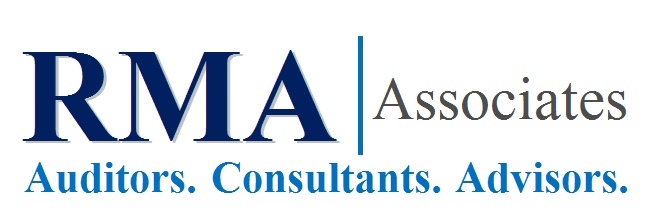 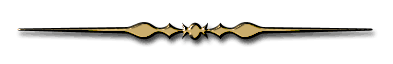 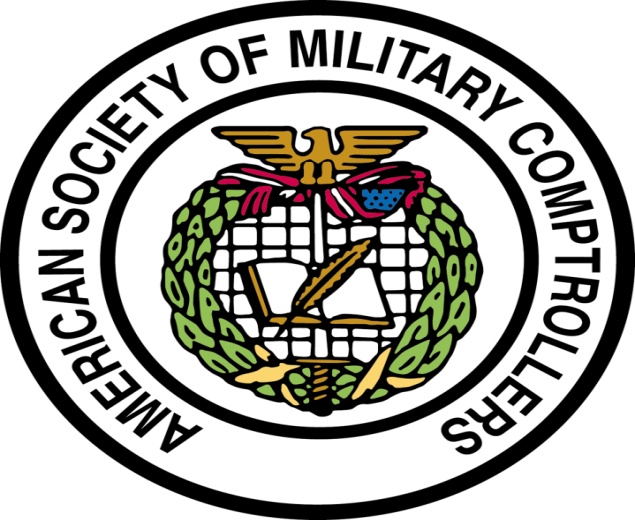 Corporate Breakfast20 November 2019Army Navy Country ClubArlington, VASponsored byAmerican Society of Military Comptrollerswelcomes you to the  ASMC Corporate Breakfast0700		Check-In0715 	Breakfast Buffet0740	Welcome and Introductions Ms. Debra Del Mar	Chair	ASMC National Corporate Advisory Group0750    	Guest SpeakerHon. Alan ShafferDeputy Under Secretary of Defense for Acquisition and Sustainment 	Questions and Answers	Hon. Alan Shaffer0845 	ASMC National UpdateMr. Al Runnels, CDFM-A	Executive Director	ASMC0900 	AdjournGuest SpeakerMr. Alan R. Shaffer currently serves as the Deputy Under Secretary of Defense for Acquisition and Sustainment (A&S). Senate confirmed in January 2019, he is responsible to the Under Secretary of Defense for all matters pertaining to acquisition; contract administration; logistics and material readiness; installations and environment; operational energy; chemical, biological, and nuclear weapons; the acquisition workforce; and the defense industrial base.

Mr. Shaffer previously served as the Principal Deputy Assistant Secretary of Defense for Research and Engineering (ASD(R&E)) where he was responsible for formulating, planning and reviewing the DoD Research, Development, Test, and Evaluation (RDT&E) programs, plans, strategy, priorities, and execution of the DoD RDT&E budget that totals roughly $25 billion per year. He has also served twice as the Acting Assistant Secretary of Defense for Research and Engineering.

Mr. Shaffer holds a Bachelor of Science in Mathematics from the University of Vermont, a second Bachelor of Science in Meteorology from the University of Utah, a Master of Science in Meteorology from the Naval Postgraduate School, and a Master of Science in National Resource Strategy from the Industrial College of the Armed Forces. He was awarded the Meritorious Executive Presidential Rank Award in 2004, the Department of Defense Distinguished Civilian Service Award, and the Distinguished Executive Presidential Rank Award in 2007 and 2015.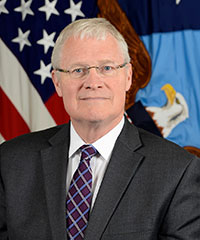 